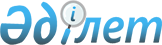 О внесении изменения в постановление акимата Северо-Казахстанской области от 21 ноября 2017 года № 461 "Об установлении тарифа на регулярные внутриобластные социально значимые автомобильные пассажирские перевозки на территории Северо-Казахстанской области"Постановление акимата Северо-Казахстанской области от 21 апреля 2023 года № 54. Зарегистрировано Департаментом юстиции Северо-Казахстанской области 24 апреля 2023 года № 7480-15
      Акимат Северо-Казахстанской области ПОСТАНОВЛЯЕТ:
      Внести в постановление акимата Северо-Казахстанской области "Об установлении тарифа на регулярные внутриобластные социально значимые автомобильные пассажирские перевозки на территории Северо-Казахстанской области" от 21 ноября 2017 года №461 (зарегистрировано в Реестре государственной регистрации нормативных правовых актов № 4420) следующее изменение:
      1. Пункт 1 указанного постановления изложить в новой редакции:
       "1. Установить тариф на регулярные внутриобластные социально значимые автомобильные пассажирские перевозки на территории Северо-Казахстанской области в размере 8 (восемь) тенге за 1 (один) километр".
      2. Коммунальному государственному учреждению "Управление пассажирского транспорта и автомобильных дорог акимата Северо-Казахстанской области" в установленном законодательством Республики Казахстан порядке обеспечить:
      1) государственную регистрацию настоящего постановления в республиканском государственном учреждении "Департамент юстиции Северо-Казахстанской области Министерства юстиции Республики Казахстан";
      2) размещение настоящего постановления на Интернет-ресурсе акимата Северо-Казахстанской области после его официального опубликования.
      3. Контроль за исполнением настоящего постановления возложить на заместителя акима Северо-Казахстанской области по курируемым вопросам.
      4. Настоящее постановление вводится в действие по истечении десяти календарных дней после дня его первого официального опубликования.
      СОГЛАСОВАНО:
      Северо-Казахстанский
      областной маслихат
      "___"____________2023 год.
					© 2012. РГП на ПХВ «Институт законодательства и правовой информации Республики Казахстан» Министерства юстиции Республики Казахстан
				
      Аким Северо-Казахстанской области

А. Сапаров
